  dk;kZy; izkpk;Z] 'kkldh; MkW-ok-ok-ikV.kdj dU;k LukrdksRrj egkfo|ky;]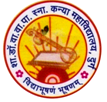 dsUnzh; fo|ky; ds ikl] tsyjksM nqxZ  ¼N-x-½iwoZ uke&'kkldh; dU;k egkfo|ky;]nqxZ ¼N-x-½ Qksu 0788&2323773 Email- govtgirlspgcollege@gmail.com             	Website: www.govtgirlspgcollegedurg.comCollege Code : 1602nqxZ] fnukad % 24-02-2020,yqeuh lEesyu iqjkus lkfFk;ksa ls feydj fd;k /keky 'kkldh; MkW- ok- ok- ikV.kdj dU;k LukrdksRrj egkfo|ky; ,yqeuh lEesyu dk vk;kstu fd;k x;kA fiNys rhu n'kdksa dh iwoZ Nk=kvksa us blesa mRlkg ls Hkkx fy;kA viuh iqjkuh lgsfy;ksa ls feydj tgk¡ mRlkg gqvk ogha vk[ksa ue Hkh gks xbZA dk;ZØe dh la;kstd MkW- js'kek ykds'k us crk;k fd izfro"kZ l=kar esa ,yqfeuh laxBu dk feyu dk;ZØe vk;ksftr fd;k tkrk gSA ;s oks iy gS ftlesa egkfo|ky; dh iwoZ Nk=k,¡ tks vkt ukSdjh ] O;olk; vkSj x`g.kh ds :i esa lekt ds fofHkUu {ks=ksa rFkk 'kgjksa esa viuh izfrHkk fc[ksj jgh gSA o"kksZa ckn egkfo|ky; vkdj iqjkus lgikfB;ksa] f'k{kdksa rFkk LVkWQ ls feydj Le`fr;ksa dks rktk djrh gSA dk;ZØe ds vkjaHk esa egkfo|ky; ds izkpk;Z MkW- lq'khy pUnz frokjh us dgk fd foxr 37 o"kksZa dh fodkl;k=k esa bl egkfo|ky; dh Nk=kvksa dh vge Hkwfedk jgh gSA f'k{kk&Kku] [ksydwn ds {ks= esa uke jkS'ku djus okyh Nk=k,¡ vkt Hkh egkfo|ky; dks xkSjokfUor dj jgh gSA egkfo|ky; dks ,yqeuh laxBu }kjk ges'kk lg;ksx fn;k tkrk gSA foxr o"kksZa ls NksVh cgu Nk=o`fRr ;kstuk rFkk C;wVhf'k;u ,oa dqfdax] x`glTtk ds izf'k{k.k dk;ZØeksa esa iwoZ Nk=kvksa us fo'ks"k lg;ksx fn;k gS tks vuqdj.kh; gSA dk;ZØe esa mifLFkr tuHkkxhnkjh lfefr dh v/;{k Jherh izhfr feJk us vius egkfo|ky; esa fcrk, Nk=thou ds laLej.k lka>k fd,A mUgksusa v/;{k ds :i esa iwoZ Nk=k gksus ds ukrs viuh tokcnkjh esa dksbZ deh ugha vkus dh ckr dgh vkSj egkfo|ky; ds fodkl esa ubZ ;kstukvksa ds fØ;kUo;u dh tkudkjh nhA bl volj ij egkfo|ky; }kjk fof'k"V miyfC/k izkIr ij Nk=kvksa dks izrhd fpUg nsdj lEekfur fd;kA egkfo|ky; ds fgUnh foHkkx ds 'kks/kdsUnz ls 1992 esa ih-,pMh- mikf/k izkIr izFke 'kks/k Nk= MkW- v'kksd lselax dk lEeku fd;k x;kA lkfgR; {ks= esa mudh dbZ iqLrds izdkf'kr gks pqdh gSA mUgksusa viuh dfork ds ek/;e ls laLFkk dk vkHkkj O;Dr fd;kA vUrZjk"Vªh; Lrj ij igpku cuk pqdh osVfy¶Vj fu'kk Hkks;j dk Hkh lEeku fd;k x;kA mUgksusa dbZ vUjkZ"Vªh; izfr;ksfxrkvksa esa Lo.kZ ind gkfly dj laLFkk dks xkSjokfUor fd;k gSA mUgksusa vius LkEeku ls vfHkHkwr gksdj dgk fd la?k"kZ ds nkSj esa dksbZ lkFk ns u ns esjs f'k{kd ges'kk izksRlkfgr djrs jgs gSA yxu o fu"Bk us eq>s lQyrk fnykbZ rks ogha egkfo|ky; ls Hkh eSusa cgqr dqN lh[kk gS] izsj.kk feyh gSA QS'ku fMtkbZfuax ,oa ekWMfyax ds {ks= esa viuh igpku cuk pqdh rFkk bl {ks= esa vxz.kh laLFkk esa izkpk;Z dk nkf;Ro laHkkyus okyh dq- fje'kk ykds'k dks Hkh izrhd fpUg nsdj lEekfur fd;k x;kA mUgksusa Hkh vius f'k{kdksa ,oa lgikfB;ksa ds lkFk dks egRoiw.kZ crkrs gq, dgk fd izksRlkgu gh Js"Brk dks ikus dk ewyea= gSA ,yqeuh laxBu ds bl dk;ZØe esa 90 iwoZ Nk=kvksa us fgLlk fy;k ftlesa NRrhlx<+ ds fofHkUu 'kgjksa ls vkbZ Nk=kvksa ds lkFk ukxiwj] Hkksiky ,oa tcyiqj ls Hkh Nk=kvksa us f'kjdr dh tks izla'kuh; gSA lHkh us vius&vius laLej.k lquk, ftUgsa lqudj dbZ ckj vka[ks ue gks xbZA tkatxhj ds 'kkldh; egkfo|ky; esa izk/;kid MkW- js[kk d';i us vius laLej.k  lquk, rks O;olk; ds {ks= esa lQy dq- viZ.kk us egkfo|ky; ds izf'k{k.k dk;ZØeksa fo'ks"kdj dkS'ky fodkl ds dk;ZØeksa dks ehy dk iRFkj crk;kA dk;ZØe esa u`R; o xhrksa ds ek/;e ls iwoZ Nk=kvksa us /keky epk;k rks ogha muds Lokxr esa orZeku Nk=kvksa us ,d ls c<+dj ,d lkaLd`frd dk;ZØe izLrqr fd,A NRrhlx<+h xhrksa ij fFkjds rks iqjkus xhrksa us rks ekgkSy dks [kq'kuqek cuk fn;kA ,d&nwljs ls feyus] xIis ekjus vkSj lsYQh ds lkFk gh f'k{kdksa ,oa fe=ksa ds lkFk Hkkstu djuk ,d vfoLej.kh; {k.k jgkA lHkh us dgk fQj feysaxs vkSj feyrs jgsxsaA dk;ZØe esa MkW- T;ksfr Hkj.ks] MkW- ehuk{kh vxzoky] MkW- vYdk nqXxy] MkW- _pk Bkdqj] MkW- lqfp=k [kksczkx<+s] MkW- eksfu;k jkds'k us Nk=kvksa dk mRlkgo/kZu fd;kA ¼MkW0 lq'khy pUnz frokjh½izkpk;Z'kkl0 MkW0 ok0 ok0 ikV.kdj dU;k LukrdksRrj egkfo|ky;] nqxZ ¼N0x0½'kkldh; MkW-ok-ok-ikV.kdj dU;k LukrdksRrj egkfo|ky;] nqxZ  ¼N-x-½,yqeuh lEesyu iqjkus lkfFk;ksa ls feydj fd;k /keky 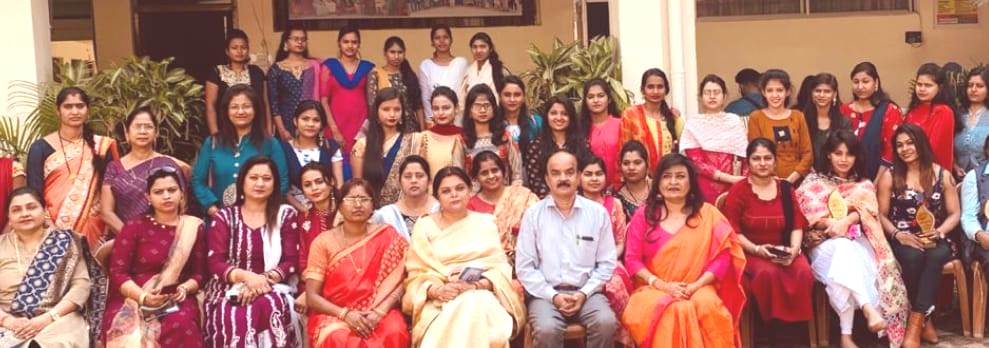 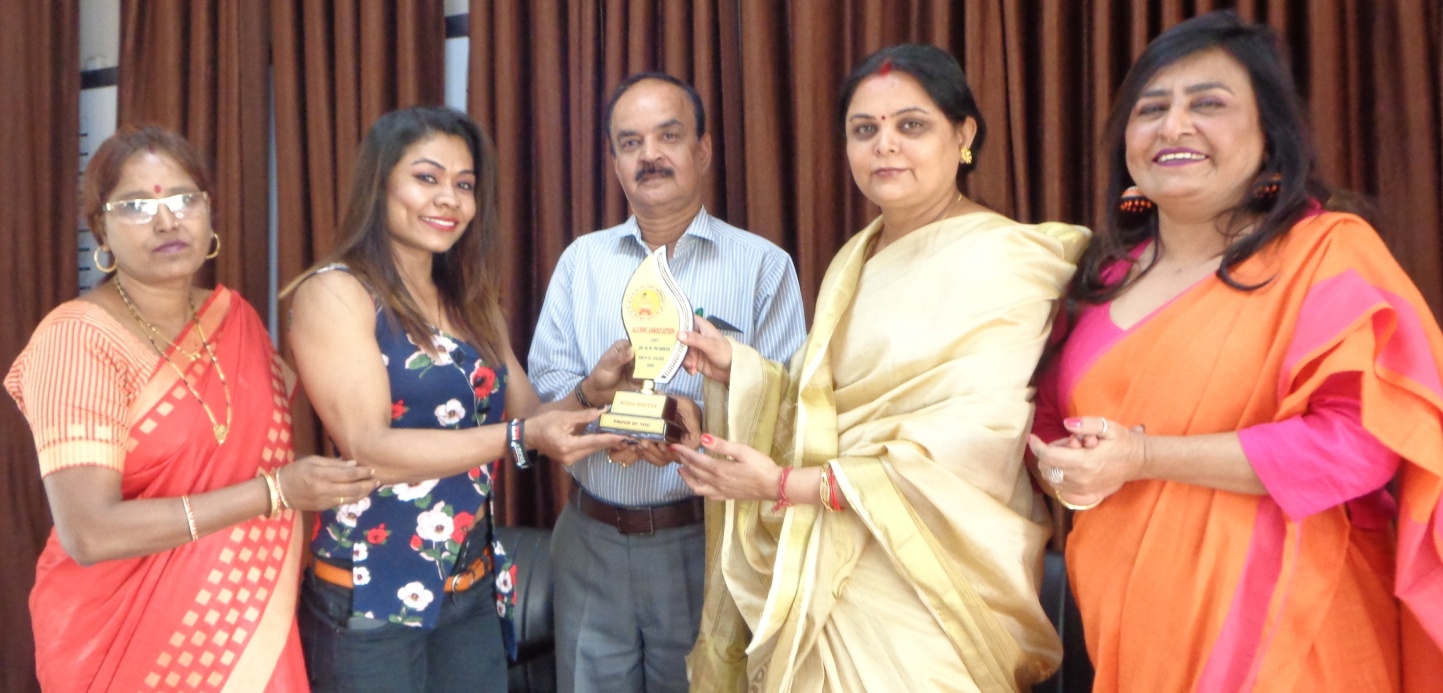 